О внесении изменений и дополнений в административный регламент Администрации сельского поселения Енгалышевский сельсовет муниципального района Чишминский район Республики Башкортостан по предоставлению муниципальной услуги  «Выдача юридическим и физическим лицам справок, выписок из похозяйственных книг населенных пунктов сельского поселения Енгалышевский сельсовет»,  утвержденного Постановлением главы сельского поселения Енгалышевский сельсовет муниципального района Чишминский район Республики Башкортостан от 06 декабря 2012 г. № 33   В соответствии с Постановлением Правительства РФ от 11.11.2005 № 679 «О порядке разработки и утверждения административных регламентов исполнения государственных функций (государственных услуг)»,  Распоряжением Правительства РФ от 17.12.2009 № 1933-з, на основании Протеста прокуратуры Чишминского района РБ от 30.09.2013,ПОСТАНОВЛЯЮ:      1. Внести  изменения в постановление главы сельского поселения Енгалышевский сельсовет муниципального района Чишминский район Республики Башкортостан от 06.12.2012 года № 33 «Об утверждении Административного регламента Администрации сельского поселения Енгалышевский сельсовет муниципального района Чишминский район Республики Башкортостан по предоставлению муниципальной услуги  «Выдача юридическим и физическим лицам справок, выписок из похозяйственных книг населенных пунктов сельского поселения Енгалышевский сельсовет» и изложить в следующем варианте:     2.1.5. С целью подготовки специалистом администрации сельского поселения справки или выписки из похозяйственной книги населенных пунктов заявитель обязан предоставить документы:     1. Для получения выписки из похозяйственной книги о наличии у граждан прав на земельный участок предоставляется:- паспорт владельца земельного участка;2. Для получения выписки из похозяйственной книги на получение банковской ссуды предоставляется:- документ, удостоверяющий личность заявителя;- справка о регистрации по месту жительства.3. для получения справки о наличии подсобного хозяйства для получения социальных выплат:- документ, удостоверяющий личность заявителя.      2. Внести изменения в п.4.2.5 Регламента, изложив в измененной части его в следующем варианте:      По результатам рассмотрения обращения (жалобы) должностное лицо принимает решение об удовлетворении требований заявителя либо об отказе в удовлетворении жалобы (обращения). В случае отказа в предоставлении услуги специалист готовит письменный мотивированный отказ за подписью главы сельского поселения и направляет его заявителю. Максимальный срок действия составляет не более 1 дня со дня принятия решения об отказе в предоставлении услуги.     3. Настоящий регламент дополнить блок схемой последовательности действий предоставления муниципальной услуги ( приложение 1)Глава сельского поселения Енгалышевский сельсоветмуниципального района Чишминский районРеспублики Башкортостан                                                            В.В. ЕрмолаевПриложение №1          Утвержденопостановлением главы     сельского поселенияЕнгалышевский сельсовет    от 22.11.2013 г.  №  59Блок-схема предоставления муниципальной услуги «Выдача юридическим и физическим лицам справок, выписок из похозяйственных книг населенных пунктов сельского поселения Енгалышевский сельсовет»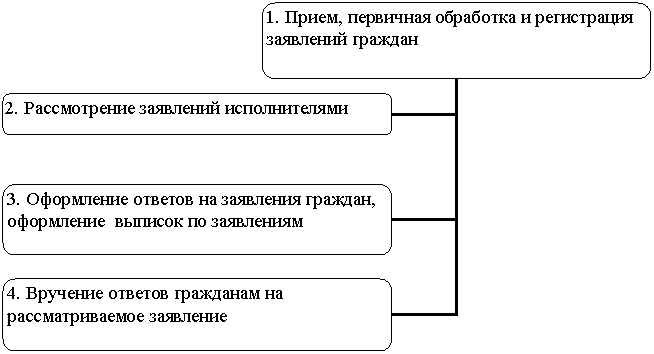 Баш[ортостан Республика]ыШишм^ районыМУНИЦИПАЛЬ РАЙОНЫныЕНГАЛЫШ ауыл советы ауыл биЛ^м^е хакимите 452156, Енгалыш  ауылы, Манаева урам, 13тел.:2-84-41, 2-84-42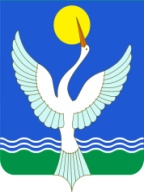 Республика Башкортостанадминистрация СЕЛЬСКОГО ПОСЕЛЕНИЯ Енгалышевский сельсоветМУНИЦИПАЛЬНОГО РАЙОНАЧишминскИЙ район452156, с.Енгалышево,  ул. Манаева, 13тел.: 2-84-41, 2-84-42           [АРАР          22 ноябрь 2013  й.     № 59постановление22 ноября   2013  г.